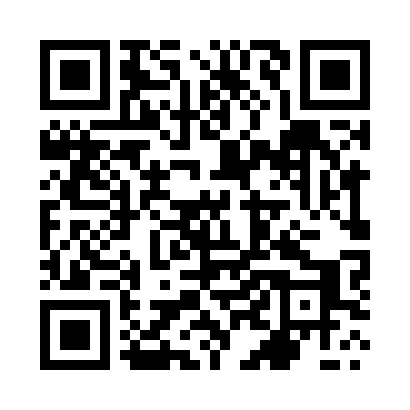 Prayer times for Konorzatka, PolandWed 1 May 2024 - Fri 31 May 2024High Latitude Method: Angle Based RulePrayer Calculation Method: Muslim World LeagueAsar Calculation Method: HanafiPrayer times provided by https://www.salahtimes.comDateDayFajrSunriseDhuhrAsrMaghribIsha1Wed2:305:0112:285:357:5510:162Thu2:275:0012:285:367:5710:193Fri2:234:5812:285:377:5910:224Sat2:194:5612:285:388:0010:255Sun2:154:5412:285:398:0210:296Mon2:144:5212:285:408:0410:327Tue2:134:5112:285:418:0510:348Wed2:124:4912:275:428:0710:359Thu2:124:4712:275:438:0810:3510Fri2:114:4612:275:448:1010:3611Sat2:104:4412:275:458:1210:3712Sun2:104:4212:275:468:1310:3713Mon2:094:4112:275:478:1510:3814Tue2:084:3912:275:488:1610:3915Wed2:084:3812:275:498:1810:3916Thu2:074:3612:275:508:1910:4017Fri2:074:3512:275:518:2110:4118Sat2:064:3312:275:518:2210:4119Sun2:064:3212:285:528:2410:4220Mon2:054:3112:285:538:2510:4321Tue2:054:2912:285:548:2610:4322Wed2:044:2812:285:558:2810:4423Thu2:044:2712:285:568:2910:4524Fri2:034:2612:285:568:3110:4525Sat2:034:2512:285:578:3210:4626Sun2:024:2412:285:588:3310:4627Mon2:024:2312:285:598:3410:4728Tue2:024:2212:285:598:3610:4829Wed2:024:2112:286:008:3710:4830Thu2:014:2012:296:018:3810:4931Fri2:014:1912:296:018:3910:49